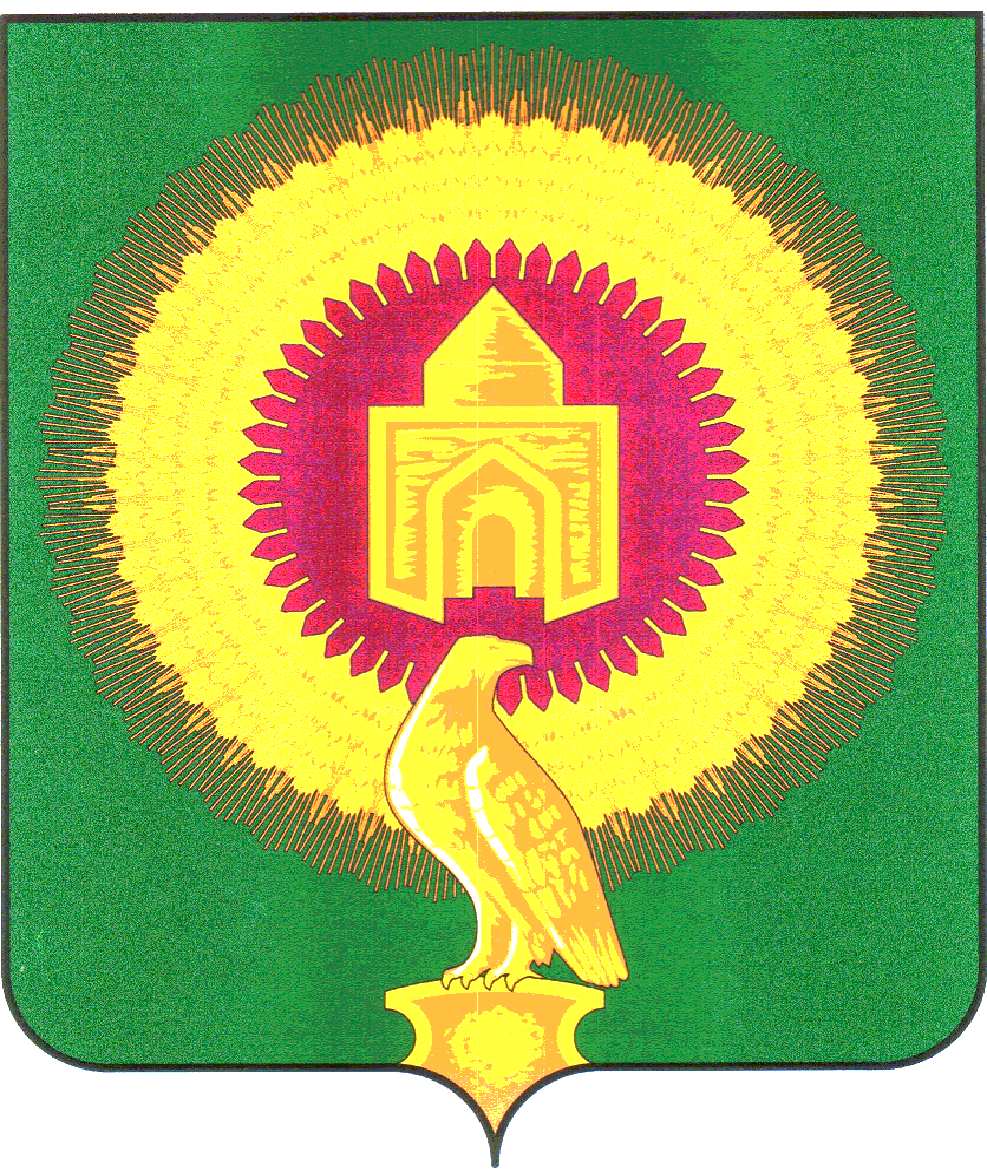 СОВЕТ ДЕПУТАТОВЛЕЙПЦИГСКОГО СЕЛЬСКОГО ПОСЕЛЕНИЯВАРНЕНСКОГО МУНИЦИПАЛЬНОГО РАЙОНАЧЕЛЯБИНСКОЙ ОБЛАСТИРЕШЕНИЕот 18 января 2024 года                            № 1О внесении изменений и дополнений в бюджет Лейпцигского сельскогопоселения на 2024 год и на плановый период 2025 и 2026годовСовет депутатов Лейпцигского сельского поселения РЕШАЕТ:1. Внести в бюджет Лейпцигского сельского поселения на 2024год и на плановый период 2025 и 2026 годов, принятый Решением Совета депутатов Лейпцигского сельского поселения Варненского муниципального района Челябинской области от 20 декабря 2023 года № 27 следующие изменения:в пункте 1 пп.2 слова «в сумме 8427,73 тыс. рублей» заменить на слова «в сумме 9284,83 тыс. рублей»;в пункте 1 п.п. 3 слова «дефицит (профицит) бюджета Лейпцигского сельского поселения не планируется» заменить на слова «дефицит бюджета Лейпцигского сельского поселения на 2024 год в сумме 857,10 тыс. рублей».- приложение 1 изложить в новой редакции (приложение № 1 к настоящему Решению);- приложение 3 изложить в новой редакции (приложение № 2 к настоящему Решению);- приложение 5 изложить в новой редакции (приложение № 3 к настоящему Решению).2. Настоящее Решение вступает в силу со дня его подписания и обнародования.Глава Лейпцигского сельского поселения                  ____________         Э.Т.ПискуноваПредседатель совета депутатовЛейпцигского сельского поселения                              ___________           А.В.ГоловинаПриложение 1к решению «О внесении изменений и дополненийв бюджет Лейпцигского сельского поселенияна 2024 год и на плановый период 2025 и 2026 годов»от 18 января 2024г№1 Приложение 1к решению «О бюджете Лейпцигского сельского поселенияна 2024 год и на плановый период 2025 и 2026 годов»от 20 декабря 2023 года № 27Распределение бюджетных ассигнований по разделам, подразделам, целевым статьям, группам видов расходов бюджета Лейпцигского сельского поселения на 2024годПриложение 2к решению «О внесении изменений и дополненийв бюджет Лейпцигского сельского поселенияна 2024 год и на плановый период 2025 и 2026 годов»от 18 января 2024 года №1Приложение 3к решению «О бюджете Лейпцигского сельского поселенияна 2024 год и на плановый период 2025 и 2026 годов»от 20 декабря 2023года № 27Ведомственная структура расходов бюджета Лейпцигского сельского поселения на 2024 годПриложение 3к решению «О внесении изменений и дополненийв бюджет Лейпцигского сельского поселенияна 2024 год и на плановый период 2025 и 2026 годов»от 18 января 2024 года №1Приложение 5к решению «О бюджете Лейпцигского сельского поселенияна 2024 год и на плановый период 2025 и 2026 годов»от 20декабря 2023 года № 27Источники внутреннего финансирования дефицита бюджета Лейпцигского сельского поселения на 2024 год(тыс. рублей)Единица измерения:Единица измерения:тыс. руб.тыс. руб.Наименование показателяКБККБККБККБКТекущий годНаименование показателяРазделПодразделКЦСРКВРТекущий год123456ВСЕГО:9 284,83ОБЩЕГОСУДАРСТВЕННЫЕ ВОПРОСЫ013 451,96Функционирование высшего должностного лица субъекта Российской Федерации и муниципального образования0102608,70Расходы общегосударственного характера01029900400000608,70Глава муниципального образования01029900420301608,70Расходы на выплаты персоналу в целях обеспечения выполнения функций государственными (муниципальными) органами, казенными учреждениями, органами управления государственными внебюджетными фондами01029900420301100608,70Функционирование Правительства Российской Федерации, высших исполнительных органов субъектов Российской Федерации, местных администраций01041 653,58Расходы общегосударственного характера010499004000001 608,58Центральный аппарат010499004204011 608,58Расходы на выплаты персоналу в целях обеспечения выполнения функций государственными (муниципальными) органами, казенными учреждениями, органами управления государственными внебюджетными фондами010499004204011001 051,20Закупка товаров, работ и услуг для обеспечения государственных (муниципальных) нужд01049900420401200492,47Межбюджетные трансферты0104990042040150064,91Уплата налога на имущество организаций, земельного и транспортного налога0104990890000045,00Уплата налога на имущество организаций, земельного и транспортного налога государственными органами0104990892040145,00Иные бюджетные ассигнования0104990892040180045,00Обеспечение деятельности финансовых, налоговых и таможенных органов и органов финансового (финансово-бюджетного) надзора0106395,30Расходы общегосударственного характера01069900400000395,30Центральный аппарат01069900420401395,30Расходы на выплаты персоналу в целях обеспечения выполнения функций государственными (муниципальными) органами, казенными учреждениями, органами управления государственными внебюджетными фондами01069900420401100395,30Другие общегосударственные вопросы0113794,38Другие мероприятия в рамках вопросов местного значения0113990009900211,03Закупка товаров, работ и услуг для обеспечения государственных (муниципальных) нужд0113990009900220011,03Другие мероприятия по реализации государственных функций01139900900000783,35Выполнение других обязательств государства01139900999300783,35Иные бюджетные ассигнования01139900999300800783,35НАЦИОНАЛЬНАЯ ОБОРОНА02158,18Мобилизационная и вневойсковая подготовка0203158,18Подпрограмма "Допризывная подготовка молодежи в Челябинской области"02034630000000158,18Осуществление полномочий по первичному воинскому учету на территориях, где отсутствуют военные комиссариаты02034630051180158,18Расходы на выплаты персоналу в целях обеспечения выполнения функций государственными (муниципальными) органами, казенными учреждениями, органами управления государственными внебюджетными фондами02034630051180100138,28Закупка товаров, работ и услуг для обеспечения государственных (муниципальных) нужд0203463005118020019,90НАЦИОНАЛЬНАЯ БЕЗОПАСНОСТЬ И ПРАВООХРАНИТЕЛЬНАЯ ДЕЯТЕЛЬНОСТЬ031 415,42Защита населения и территории от чрезвычайных ситуаций природного и техногенного характера, пожарная безопасность03101 415,42Обеспечение первичными мерами пожарной безопасности0310710007100110,00Закупка товаров, работ и услуг для обеспечения государственных (муниципальных) нужд0310710007100120010,00Опашка противопожарных полос031071000710023,00Закупка товаров, работ и услуг для обеспечения государственных (муниципальных) нужд031071000710022003,00Содержание и обеспечение необходимых условий для повышения пожарной безопасности населенных пунктов03107100071004940,15Закупка товаров, работ и услуг для обеспечения государственных (муниципальных) нужд03107100071004200240,61Предоставление субсидий бюджетным, автономным учреждениям и иным некоммерческим организациям03107100071004600699,54Обеспечение первичных мер пожарной безопасности в части создания условий для организации добровольной пожарной охраны031071000S6140462,27Закупка товаров, работ и услуг для обеспечения государственных (муниципальных) нужд031071000S6140200462,27НАЦИОНАЛЬНАЯ ЭКОНОМИКА041 645,75Дорожное хозяйство (дорожные фонды)04091 645,75Содержание улично-дорожной сети и искусственных сооружений Варненского муниципального района040918000180011 345,75Закупка товаров, работ и услуг для обеспечения государственных (муниципальных) нужд040918000180012001 345,75Мероприятия по совершенствованию движения пешеходов и предупреждению аварийности с участием пешеходов04092400024002300,00Закупка товаров, работ и услуг для обеспечения государственных (муниципальных) нужд04092400024002200300,00ЖИЛИЩНО-КОММУНАЛЬНОЕ ХОЗЯЙСТВО05388,49Благоустройство0503388,49Освещение населённых пунктов05037400074001344,48Закупка товаров, работ и услуг для обеспечения государственных (муниципальных) нужд05037400074001200344,48Организация благоустройства и озеленения территории поселения0503740007400216,00Закупка товаров, работ и услуг для обеспечения государственных (муниципальных) нужд0503740007400220016,00Обслуживание и ремонт сетей уличного освещения0503740007400316,14Закупка товаров, работ и услуг для обеспечения государственных (муниципальных) нужд0503740007400320016,14Прочие мероприятия по благоустройству0503740007400411,87Закупка товаров, работ и услуг для обеспечения государственных (муниципальных) нужд0503740007400420011,87КУЛЬТУРА, КИНЕМАТОГРАФИЯ082 225,04Культура08012 225,04Организация деятельности клубных формирований080173000730012 223,46Расходы на выплаты персоналу в целях обеспечения выполнения функций государственными (муниципальными) органами, казенными учреждениями, органами управления государственными внебюджетными фондами080173000730011001 118,60Закупка товаров, работ и услуг для обеспечения государственных (муниципальных) нужд080173000730012001 104,86Обучение специалистов культурно - досуговых учреждений на курсах повышения квалификации и профессиональной подготовки080173000730020,58Закупка товаров, работ и услуг для обеспечения государственных (муниципальных) нужд080173000730022000,58Уплата налога на имущество организаций, земельного и транспортного налога учреждениями культуры080173000730791,00Иные бюджетные ассигнования080173000730798001,00Единица измерения:Единица измерения:тыс. руб.тыс. руб.Наименование показателяКБККБККБККБККБКТекущий годНаименование показателяКВСРРазделПодразделКЦСРКВРТекущий год1234567ВСЕГО:9 284,83Администрация Лейпцигского сельского поселения Варненского муниципального района Челябинской области8299 284,83ОБЩЕГОСУДАРСТВЕННЫЕ ВОПРОСЫ829013 451,96Функционирование высшего должностного лица субъекта Российской Федерации и муниципального образования8290102608,70Расходы общегосударственного характера82901029900400000608,70Глава муниципального образования82901029900420301608,70Расходы на выплаты персоналу в целях обеспечения выполнения функций государственными (муниципальными) органами, казенными учреждениями, органами управления государственными внебюджетными фондами82901029900420301100608,70Функционирование Правительства Российской Федерации, высших исполнительных органов субъектов Российской Федерации, местных администраций82901041 653,58Расходы общегосударственного характера829010499004000001 608,58Центральный аппарат829010499004204011 608,58Расходы на выплаты персоналу в целях обеспечения выполнения функций государственными (муниципальными) органами, казенными учреждениями, органами управления государственными внебюджетными фондами829010499004204011001 051,20Закупка товаров, работ и услуг для обеспечения государственных (муниципальных) нужд82901049900420401200492,47Межбюджетные трансферты8290104990042040150064,91Уплата налога на имущество организаций, земельного и транспортного налога8290104990890000045,00Уплата налога на имущество организаций, земельного и транспортного налога государственными органами8290104990892040145,00Иные бюджетные ассигнования8290104990892040180045,00Обеспечение деятельности финансовых, налоговых и таможенных органов и органов финансового (финансово-бюджетного) надзора8290106395,30Расходы общегосударственного характера82901069900400000395,30Центральный аппарат82901069900420401395,30Расходы на выплаты персоналу в целях обеспечения выполнения функций государственными (муниципальными) органами, казенными учреждениями, органами управления государственными внебюджетными фондами82901069900420401100395,30Другие общегосударственные вопросы8290113794,38Другие мероприятия в рамках вопросов местного значения8290113990009900211,03Закупка товаров, работ и услуг для обеспечения государственных (муниципальных) нужд8290113990009900220011,03Другие мероприятия по реализации государственных функций82901139900900000783,35Выполнение других обязательств государства82901139900999300783,35Иные бюджетные ассигнования82901139900999300800783,35НАЦИОНАЛЬНАЯ ОБОРОНА82902158,18Мобилизационная и вневойсковая подготовка8290203158,18Подпрограмма "Допризывная подготовка молодежи в Челябинской области"82902034630000000158,18Осуществление полномочий по первичному воинскому учету на территориях, где отсутствуют военные комиссариаты82902034630051180158,18Расходы на выплаты персоналу в целях обеспечения выполнения функций государственными (муниципальными) органами, казенными учреждениями, органами управления государственными внебюджетными фондами82902034630051180100138,28Закупка товаров, работ и услуг для обеспечения государственных (муниципальных) нужд8290203463005118020019,90НАЦИОНАЛЬНАЯ БЕЗОПАСНОСТЬ И ПРАВООХРАНИТЕЛЬНАЯ ДЕЯТЕЛЬНОСТЬ829031 415,42Защита населения и территории от чрезвычайных ситуаций природного и техногенного характера, пожарная безопасность82903101 415,42Обеспечение первичными мерами пожарной безопасности8290310710007100110,00Закупка товаров, работ и услуг для обеспечения государственных (муниципальных) нужд8290310710007100120010,00Опашка противопожарных полос829031071000710023,00Закупка товаров, работ и услуг для обеспечения государственных (муниципальных) нужд829031071000710022003,00Содержание и обеспечение необходимых условий для повышения пожарной безопасности населенных пунктов82903107100071004940,15Закупка товаров, работ и услуг для обеспечения государственных (муниципальных) нужд82903107100071004200240,61Предоставление субсидий бюджетным, автономным учреждениям и иным некоммерческим организациям82903107100071004600699,54Обеспечение первичных мер пожарной безопасности в части создания условий для организации добровольной пожарной охраны829031071000S6140462,27Закупка товаров, работ и услуг для обеспечения государственных (муниципальных) нужд829031071000S6140200462,27НАЦИОНАЛЬНАЯ ЭКОНОМИКА829041 645,75Дорожное хозяйство (дорожные фонды)82904091 645,75Содержание улично-дорожной сети и искусственных сооружений Варненского муниципального района829040918000180011 345,75Закупка товаров, работ и услуг для обеспечения государственных (муниципальных) нужд829040918000180012001 345,75Мероприятия по совершенствованию движения пешеходов и предупреждению аварийности с участием пешеходов82904092400024002300,00Закупка товаров, работ и услуг для обеспечения государственных (муниципальных) нужд82904092400024002200300,00ЖИЛИЩНО-КОММУНАЛЬНОЕ ХОЗЯЙСТВО82905388,49Благоустройство8290503388,49Освещение населённых пунктов82905037400074001344,48Закупка товаров, работ и услуг для обеспечения государственных (муниципальных) нужд82905037400074001200344,48Организация благоустройства и озеленения территории поселения8290503740007400216,00Закупка товаров, работ и услуг для обеспечения государственных (муниципальных) нужд8290503740007400220016,00Обслуживание и ремонт сетей уличного освещения8290503740007400316,14Закупка товаров, работ и услуг для обеспечения государственных (муниципальных) нужд8290503740007400320016,14Прочие мероприятия по благоустройству8290503740007400411,87Закупка товаров, работ и услуг для обеспечения государственных (муниципальных) нужд8290503740007400420011,87КУЛЬТУРА, КИНЕМАТОГРАФИЯ829082 225,04Культура82908012 225,04Организация деятельности клубных формирований829080173000730012 223,46Расходы на выплаты персоналу в целях обеспечения выполнения функций государственными (муниципальными) органами, казенными учреждениями, органами управления государственными внебюджетными фондами829080173000730011001 118,60Закупка товаров, работ и услуг для обеспечения государственных (муниципальных) нужд829080173000730012001 104,86Обучение специалистов культурно - досуговых учреждений на курсах повышения квалификации и профессиональной подготовки829080173000730020,58Закупка товаров, работ и услуг для обеспечения государственных (муниципальных) нужд829080173000730022000,58Уплата налога на имущество организаций, земельного и транспортного налога учреждениями культуры829080173000730791,00Иные бюджетные ассигнования829080173000730798001,00НаименованиеКод источника финансирования по бюджетной классификации СуммаИТОГО000 90000000000000000857,10Увеличение остатков средств, всего840 000000000000000000Увеличение остатков средств бюджетов840 010500000000005000Увеличение прочих остатков средств бюджетов840 010502000000005000Увеличение прочих остатков денежных средств бюджетов840 010502010000005100Увеличение прочих остатков денежных средств бюджетов сельских поселений840 010502011000005100Уменьшение остатков средств, всего840 00000000000000000857,10Уменьшение остатков средств бюджетов840 01050000000000600857,10Уменьшение прочих остатков средств бюджетов840 01050200000000600857,10Уменьшение прочих остатков денежных средств бюджетов840 01050201000000610857,10Уменьшение прочих остатков денежных средств бюджетов сельских поселений840 01050201100000610857,10